Οι παρακάτω στήλες περιέχουν διάφορα μέρη του λόγου. Προσπάθησε να βρεις και να υπογραμμίσεις τα επίθετα.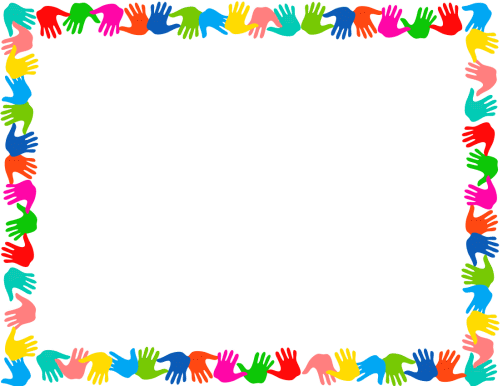 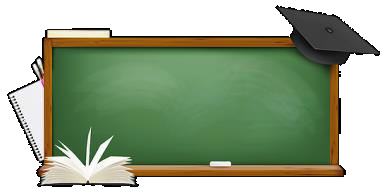 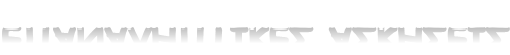 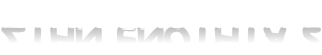 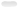 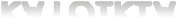 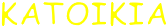 Άρρωστος μήκος ανταποκριτής στολισμένος παρουσιάζω μεταδοτικός ιδιαίτερα εκπαιδευτικός συναίσθημα  σημαντικός καινούριος μάχιμος  χτίζω χτισμένος	γράμμα γραμμή δυνατός μαχητής κρύσταλλο πέτρινο παρουσιαστής ξαφνικά προσποιούμαι σύγχρονος χτυπημένος ευκολία δεμένος  δύναμη  χτιστός  χτίσιμο γραφικός    γραφίσταςΣυμπλήρωσε τις προτάσεις γράφοντας τα ουσιαστικά στον κατάλληλο τύπο.α) Η τομή των ........................ (διαγώνιος) σε ένα τετράγωνο χωρίζει κάθε ........................ (διαγώνιος) σε ίσα τμήματα.Β) Η τηλεόραση και ο τύπος έδωσαν μεγάλες ........................ (διάσταση)  στο θέμα.γ) Έχω τις καλύτερες ........................ (ανάμνηση) από το καλοκαίρι.δ) Το μήκος της  ........................  (διάμετρος) ενός κύκλου είναι διπλάσιο  του μήκους της ακτίνας.ε) Οι ......................... (παράγραφος) του κειμένου είναι τρεις.στ) Οι ........................ (εκτίμηση) των εμπειρογνωμόνων για το ατύχημα ταυτίζονται.ζ) Η Ευρωπαϊκή Ένωση έχει ορίσει τις ημερομηνίες για τις δυο επόμενες ........................ (σύνοδος).η) Διαβάζουμε τις ώρες των ........................ (αναχώρηση) των πτήσεων στο   φωτεινόπίνακα ........................ (ανακοίνωση).Μετάτρεψε τις παρακάτω προτάσεις σε ελλειπτικές αφαιρώντας τον όρο όπου πρέπει.Είναι ώρα για μάθημα.  	Έρχεται ο πατέρας!   	Προσοχή! 0 σκύλος δαγκώνει.  	Διαβάζει τα μαθήματά του.   	Να αντικαταστήσεις με επίθετα τις φράσεις που χαρακτηρίζουν τα ουσιαστικά:α. Τα σκαλοπάτια ήταν από μάρμαρο.β. Η εικόνα από ασήμι ήταν οικογενειακό κειμήλιο.γ. Τα ρολόγια από την Ελβετία είναι ακριβά.δ. Τα ρούχα από μαλλί φοριούνται το χειμώνα.ε. Τα παράθυρα στις περισσότερες οικοδομές κατασκευάζονται από αλουμίνιο.στ. Οι τοίχοι της αίθουσας ήταν βαμμένοι με πολλά χρώματα.Στις φράσεις που ακολουθούν να συμπληρώσεις τα κενά με τα επίθετα που δίνονται στην παρένθεση.α. Στους αγώνες αυτοκινήτων παίρνουν μέρος  ........................... (γρήγορος) αυτοκίνητα.β.	...........................	(πολύς)	αυτοκράτορες	του	Βυζαντίου	χρησιμοποιούσαν...................................	(μισθοφόρος) στρατιώτες.γ. Ο ...........................	(κρύος) αέρας τον ανακούφισε.δ. Η έκφραση του προσώπου του έδινε την εικόνα ενός ...........................(τίμιος) και  ...........................	(ήρεμος) ανθρώπου.ε. Το ...........................	(δημογραφικός) πρόβλημα αποτελεί κίνδυνο για	...........................(αρκετός) χώρες της Ευρώπης.στ.  Ήταν	...........................  (ωραίος)  γυναίκα  με  ...........................	...........................(μακρύς, μαύρος) μαλλιά.Να υπογραμμίσεις τους προσδιορισμούς του τόπου:α. Ένας ναύτης βρήκε εκεί δύο χρυσά νομίσματα,β. Τα κουπιά ανεβοκατέβαιναν ρυθμικά στη θάλασσα. γ. Παντού ξυπνούσαν αναμνήσεις,δ. Κάπου είχε κρύψει το πορτοφόλι του.ε. Για να πας από την Ελλάδα στη Γαλλία, πρέπει να κατευθυνθείς δυτικά. στ. Το καινούριο ποδήλατο βρισκόταν έξω από την πόρτα του.ζ Το σπίτι τους ήταν κοντά στην πλατεία.Να μετατρέψεις τις παρακάτω προτάσεις σε ελλειπτικές.α. Προσοχή! Εκτελούνται έργα.β. Υπάρχει επικίνδυνη στροφή.γ. Εμείς τελειώνουμε τον Ιούνιο.δ. Είναι καιρός για αποφάσεις,ε. Εσείς θα φύγετε στις οχτώ.στ. Εμείς πιστεύαμε στη νίκη.ζ. Αυτοί δεν ήξεραν τη γλώσσα.Στις προτάσεις που ακολουθούν να γράψεις το κατάλληλο αριθμητικό αντικαθιστώντας τον αριθμό:α. Η παραγωγή λαδιού ήταν φέτος....................................................(2).β. Η παράσταση στο θέατρο αρχίζει μετά το ........................................... (3) κουδούνι.γ. Οι παίκτες μιας ομάδας μπάσκετ αποτελούν μια  ................................  (5).δ. Ο Φεβρουάριος, ο ...........................................	(2) μήνας του χρόνου, έχει τις λιγότερες μέρες.Να συμπληρώσεις τα κενά στις παρακάτω προτάσεις γράφοντας το ουσιαστικό που δίνεται στην παρένθεση, στην κατάλληλη πτώση:α. Η εφορία δέχεται ορισμένες ..................................	(απόδειξη) και μειώνει το φόρο.β. Η	..................................  (κίνηση) των αυτοκινήτων δημιουργεί προβλήματαστις μεγάλες  ..................................	(πόλη).γ. Η στιγμή της ..................................	(απόφαση) είναι δύσκολη.δ. Ο Ιούνιος είναι περίοδος ..................................  (εξέταση) για τους μαθητές και τους φοιτητές,ε. Οι συνέπειες κάποιων .................................. (πράξεις) είναι οδυνηρές.Να συμπληρώσεις τα κενά στο παρακάτω κείμενο με επίθετα που σχηματίζονται από τις λέξεις των παρενθέσεων.Καθίσαμε στα.......................................................... (αναπαύομαι) καθίσματα του καραβιού. Πρώτα απλώσαμε τον χάρτη στο τραπέζι και δείξαμε με το μολύβι τη διαδρομή που θα ακολουθούσε το καράβι.Έπρεπε να περάσουμε τρία ............................................ (βράχος) νησιά για να φτάσουμε στον προορισμό   μας.   Έπειτα   ανεβήκαμε   στο   κατάστρωμα   για   να   βγάλουμε   μερικές........................................................ (ανάμνηση) φωτογραφίες. Διαλέξαμε θέσεις με φόντο τα άγονα νησάκια που είναι κατάσπαρτα στο Αιγαίο.Ξαφνικά,    ένας    ..............................................    (τολμώ)    γλάρος,    που    ακολουθούσε............................................ (υπομένω) το καράβι μαζί με άλλους, πλησίασε το κατάστρωμα και άρπαξε με το ράμφος του ένα μπισκότο που του πρόσφερε ένας κύριος με προτεταμένο το χέρι του. Τη σκηνή, η οποία ήταν ................................................. (εντυπωσιάζω), την είδαν πολλοί επιβάτες και την ίδια στιγμή δεκάδες χέρια πρόσφεραν στους γλάρους μπισκότα, πατατάκια, γαριδάκια κι ό,τι άλλο .................................... (διαθέτω) φαγώσιμο	υπήρχε.Όταν απομακρυνθήκαμε αρκετά, οι γλάροι άρχισαν να επιστρέφουν στην ακτή, απογοητεύοντας έτσι τους ................................................. (εκπλήσσω) επιβάτες του καραβιού.Να υπογραμμίσεις στις παρακάτω προτάσεις τους τοπικούς προσδιορισμούς (επιρρήματα και φράσεις που φανερώνουν τόπο).Το ξενοδοχείο χτίστηκε μέσα στα δέντρα σε απόλυτη αρμονία με τη φύση.Οι οδηγοί με τα άλογα ξενάγησαν τους επισκέπτες στα καταπράσινα μονοπάτια του δάσους.Ο αγώνας θα διεξαχθεί το βράδυ στο γήπεδο της πόλης μας.Στο ψηλότερο σημείο της πλαγιάς μάς περίμενε ένα θέαμα απίστευτο.Απολάμβανε τον ζεστό καφέ μπροστά στο τζάκι.Το χιόνι έφτασε χαμηλά ως τη λίμνη κι έντυσε τριγύρω την περιοχή στα άσπρα.Προχώρησε ίσαμε το σπίτι και κοίταξε μέσα από το σπασμένο παράθυρο.Στο παρακάτω κείμενο υπάρχουν 13 αριθμητικά. Μπορείς να τα τοποθετήσεις στα σωστά κουτάκια του παρακάτω πίνακα;Φέτος είμαι δώδεκα ετών και πηγαίνω στην έκτη τάξη του δημοτικού. Ο δάσκαλος με τοποθέτησε στο τρίτο θρανίο, γιατί, όπως λέει, είμαι ψηλός και θα κρύβω τα άλλα παιδιά. Λόγω συνένωσης δύο σχολείων η τάξη μας μεγάλωσε αρκετά. Από δεκαοχτώ μαθητές που είχε πέρυσι, φέτος έχει τριάντα. Σχεδόν τους διπλάσιους. Για τον λόγο αυτό τη χωρίσανε σε δύο τμήματα. Ευτυχώς η παρέα μου δε χωρίστηκε και θα είμαστε στο ίδιο τμήμα. Ήρθαν και καινούριοι δάσκαλοι μα εμείς θα έχουμε τον ίδιο, που είναι πολύ συμπαθητικός. Έτσι για μας η χαρά είναι διπλή. Τα βιβλία που μας έδωσαν είναι καμιά δεκαπενταριά. Μας είπαν να πάρουμε και από μια οχτάδα τετράδια ο καθένας. Ο διευθυντής μας, την πρώτη μέρα, που ήμαστε συγκεντρωμένοι σε τριάδες στο προαύλιο του σχολείου, μας τόνισε ότι η προσπάθειά μας φέτος πρέπει να είναι τριπλάσια από πέρυσι. Εμείς κοιταχτήκαμε κάπως, κι ευχηθήκαμε να περάσει γρήγορα και χωρίς πολλές εκπλήξεις κι αυτή η χρονιά!Να γράψεις δίπλα από κάθε φράση ΝΑΙ αν είναι ελλειπτική και ΟΧΙ αν δεν είναι.1.	Καλό ταξίδι	.................................2.	Πότε θα έρθεις;	.................................3.	Θα έρθεις εσύ στην εκδρομή;	.................................4.	Καλή χρονιά! .................................5.	Αυτός είναι ο νικητής!	.................................6.     Πώς σε λένε;         .................................7.     Εύχομαι σε σένα καλή επιτυχία.   .................................Στον παρακάτω πίνακα υπάρχουν συντομογραφίες και αρκτικόλεξα. Μπορείς να γράψεις την εξήγηση και ένα X για να φανερώσεις εάν είναι συντομογραφία ή αρκτικόλεξο;ΑπόλυταΤακτικάΠολλαπλασιαστικάΑναλογικάΠεριληπτικάΛέξηΠεριγραφή - Εξήγηση	τομογραφία	τικόλεξομ.Χ.ΕΡΤΥΓδηλ.κ.ά.ΟΣΕΕΛΤΑκτλ.χμ.ΗΠΑπ.χ.ΔΕΗτηλ.τ.μ.μ.μ.